T. C.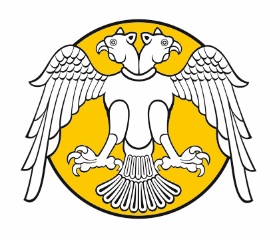 SELÇUK ÜNİVERSİTESİKADINHANI FAİK İÇİL MESLEK YÜKSEKOKULUBİLİMSEL ETİK DEĞERLENDİRME KURULUARAŞTIRMACI TAAHHÜTNAMESİ“ Paternalist Liderlik Davranışının Çalışanların İçsel Motivasyonuna Etkisinde Kolektif Yeterliliğin Rolü”başlıklı araştırmada yer alan araştırmacılar olarak;Başvuruda sağlanan bilgilerin doğru olduğunu ve EBYS üzerinden gönderilen bilgilerle aynı olduğunu,Araştırma süresince ulusal ve uluslararası mevzuatlara uyacağımı ve gereklerini yerine getireceğimi,Araştırma ekibini araştırma hakkında bilgilendirdiğimi,Araştırmamda ihtiyaç olması durumunda Kadınhanı Faik İçil Meslek Yüksekokulu web sitesinde Bilimsel Etik Kurul sekmesinde yer alan “Katılımcılar İçin Bilgilendirilmiş Gönüllü Olur Formunu” dolduracağımı,“Katılımcılar İçin Bilgilendirilmiş Gönüllü Olur Formu” doldururken, gönüllüleri sözlü olarak da bilgilendireceğimi,“Katılımcılar İçin Bilgilendirilmiş Gönüllü Olur Formunda” belirtilenler dışında gönüllülerden herhangi bir talebim olmayacağını,Gönüllülerden elde edilen bilgileri araştırma protokolünde belirtilen amaçlar dışında kullanmayacağımı,“Katılımcılar İçin Bilgilendirilmiş Gönüllü Olur Formunun” bir nüshasını gönüllüye vereceğimi,Katılımcıların araştırmaya katılma ve çıkma koşullarının kendilerine açık ve net olarak belirteceğimi,Çalışmanın Etik Komisyon onayı alındıktan sonra çalışma tasarımı, kapsam ve içeriğinde Etik Komisyon’abilgi vermeden herhangi bir değişiklik yapmayacağımı,Değişiklik yapılması zorunlu olduğunda (yöntem, evren ve örneklem, başlık, ölçme araçları, anket, araştırmacılar vb.) uygulamadan önce bu araştırma için olurunu aldığım Etik Kurulu’na bildireceğimi ve yeniden onay alacağımı,Çalışma kapsamında Kişisel Verileri Koruma Kanununun gerektirdiği tüm yasal gereklilikleri yerine getireceğimibeyan ve taahhüt ederim / ederiz.(Tüm araştırmacılar tarafından imzalanacaktır)Tarih: ……….. /……………. /……….SORUMLU ARAŞTIRMACI / ARAŞTIRMACI / YÜRÜTÜCÜ/ DANIŞMANUnvan, Adı Soyadı	İmza1/1